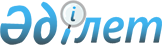 2016 жылға арналған мектепке дейінгі тәрбие мен оқытуға мемлекеттік білім беру тапсырысын, жан басына шаққандағы қаржыландыру және ата-ананың ақы төлеу мөлшерін бекіту туралыАқмола облысы Есіл ауданы әкімдігінің 2016 жылғы 30 наурыздағы № а-3/115 қаулысы. Ақмола облысының Әділет департаментінде 2016 жылғы 28 сәуірде № 5325 болып тіркелді      РҚАО-ның ескертпесі.
Құжаттың мәтінінде түпнұсқаның пунктуациясы мен орфографиясы сақталған.

      "Қазақстан Республикасындағы жергілікті мемлекеттік басқару және өзін-өзі басқару туралы" Қазақстан Республикасының 2001 жылға 23 қантардағы Заңының 31 бабына, "Білім туралы" Қазақстан Республикасының 2007 жылғы 27 шілдедегі Заңының 6 бабы 4 тармағының 8-1) тармақшасына сәйкес, Есіл ауданының әкімдігі ҚАУЛЫ ЕТЕДІ:

      1. Ақмола облысы Есіл ауданының 2016 жылға арналған мектепке дейінгі тәрбие мен оқытуға мемлекеттік білім беру тапсырысы, жан басына шаққандағы қаржыландыру және ата-ананың ақы төлеу мөлшері қосымшаға сәйкес бекітілсін. 

      2. Қаржыландыруды мемлекеттік білім беру тапсырысы республикалық және жергілікті бюджет есебінен жүргізілсін.

      3. Есіл ауданы әкімдігінің осы қаулысының орындалуын бақылау Есіл ауданы әкімінің орынбасары Г.Н.Сағнаевқа жүктелсін.

      4. Осы қаулы Ақмола облысының Әділет департаментінде мемлекеттік тіркелген күнінен бастап күшіне енеді, ресми жарияланған күнінен бастап қолданысқа енгізіледі және 2016 жылдың 1 қаңтарынан бастап туындаған құқықтық қатынастарға тарайды.

 Ақмола облысы Есіл ауданының 2016 жылға арналған мектепке дейінгі тәрбие мен оқытуға мемлекеттік білім беру тапсырысын, жан басына шаққандағы қаржыландыру және ата-ананың ақы төлеу мөлшері
					© 2012. Қазақстан Республикасы Әділет министрлігінің «Қазақстан Республикасының Заңнама және құқықтық ақпарат институты» ШЖҚ РМК
				
      Аудан әкімі

А.Қалжанов
Ақмола облысы
Есіл ауданы әкімдігінің
2016 жылғы 30 наурыз
№ а-3/115 қаулысымен
бекітілгенҰйымның атауы

Мектепке дейінгі тәрбие және оқыту ұйымдарының тәрбиеленушілер саны

Жан басына шаққандағы қаржыландыру, (теңге)

Ата-ананың айлық ақы мөлшері (теңге)

Бір тәрбиеленушіге орташа шығын мөлшері

(теңге)

Ұйымның атауы

Мектепке дейінгі тәрбие және оқыту ұйымдарының тәрбиеленушілер саны

Жан басына шаққандағы қаржыландыру, (теңге)

Ата-ананың айлық ақы мөлшері (теңге)

Бір тәрбиеленушіге орташа шығын мөлшері

(теңге)

1

2

3

4

5

Ұйымның атауы

Мектепке дейінгі тәрбие және оқыту ұйымдарының тәрбиеленушілер саны

Жан басына шаққандағы қаржыландыру, (теңге)

Ата-ананың айлық ақы мөлшері (теңге)

Бір тәрбиеленушіге орташа шығын мөлшері

(теңге)

"Есіл ауданының білім беру бөлімінің Есіл қаласы №1 орта мектебі" мемлекеттік мекемесі жанындағы "Қарлығаш" шағын орталығы

25

13638

7000

13638

"Есіл ауданының білім беру бөлімінің Ақсай орта мектебі" мемлекеттік мекемесі жанындағы "Бөбек" шағын орталығы

30

13638

7000

13638

"Есіл ауданының білім беру бөлімінің Бұзұлық бастауыш мектебі" мемлекеттік мекемесі жанындағы "Айналайын" шағын орталығы

15

13638

7000

13638

"Есіл ауданының білім беру бөлімінің Дальний орта метебі" мемлекеттік мекемесі жанындағы "Күншуақ" шағын орталығы

20

13638

7000

13638

"Есіл ауданының білім беру бөлімінің Двуречный орта мектебі" мемлекеттік мекемесі жанындағы "Балапан" шағын орталығы

15

13638

7000

13638

"Есіл ауданының білім беру бөлімінің Двуречный орта мектебі" мемлекеттік мекемесі жанындағы "Раушан" шағын орталығы

30

13638

7000

13638

"Есіл ауданының білім беру бөлімінің Ейский негізгі мектебі" коммуналдық мемлекеттік мекемесі жанындағы "Жұлдыз" шағын орталығы

20

13638

7000

13638

"Есіл ауданының білім беру бөлімінің Жаныспай негізгі мектебі" мемлекеттік мекемесі жанындағы "Коңырау" шағын орталығы

15

13638

7000

13638

"Есіл ауданының білім беру бөлімінің Ыбырай Алтынсарин атындағы Игілік негізгі мектебі" мемлекеттік мекемесі жанындағы "Балдәурен" шағын орталығы

15

13638

7000

13638

"Есіл ауданының білім беру бөлімінің Калачи бастауыш коммуналдық мектебі" мемлекеттік мекемесі жанындағы "Аққу" шағын орталығы

15

13638

7000

13638

"Есіл ауданының білім беру бөлімінің Каракөл орта мектебі" мемлекеттік мекемесі жанындағы "Шұғыла" шағын орталығы

25

13638

7000

13638

"Есіл ауданының білім беру бөлімінің Ковыльный орта мектебі" мемлекеттік мекемесі жанындағы "Арман" шағын орталығы

15

13638

7000

13638

"Есіл ауданының білім беру бөлімінің Комсомольская орта мектебі" мемлекеттік мекемесі жанындағы "Ақбота" шағын орталығы

30

13638,0

7000

13638,0

"Есіл ауданының білім беру бөлімінің Құмай негізгі метебі" мемлекеттік мекемесі жанындағы "Балақай" шағын орталығы

15

13638

7000

13638

"Есіл ауданының білім беру бөлімінің Ленинский бастауыш мектебі" мемлекеттік мекемесі жанындағы "Көгершін" шағын орталығы

15

13638

7000

13638

"Есіл ауданының білім беру бөлімінің Любимовский негізгі мектебі" коммуналдық мемлекеттік мекемесі жанындағы "Балапан" шағын орталығы

20

13638

7000

13638

"Есіл ауданының білім беру бөлімінің Маяковский орта мектебі мектеп жанындағы интернатымен" коммуналдық мемлекеттік мекемесі жанындағы "Сәулем" шағын орталығы

30

13638

7000

13638

"Есіл ауданының білім беру бөлімінің Мирный негізгі мектебі" мемлекеттік мекемесі жанындағы "Тұлпар" шағын орталығы

15

13638

7000

13638

"Есіл ауданының білім беру бөлімінің Московский орта мектебі" мемлекеттік мекемесі жанындағы "Қуаныш" шағын орталығы

20

13638

7000

13638

"Есіл ауданының білім беру бөлімінің Победа орта мектебі" мемлекеттік мекемесі жанындағы "Бұлақ" шағын орталығы

20

13638

7000

13638

"Есіл ауданының білім беру бөлімінің Сұрған орта мектебі" мемлекеттік мекемесі жанындағы "Айгөлек" шағын орталығы

25

13638

7000

13638

"Есіл ауданының білім беру бөлімінің Октябрдің 37 жылдағы орта мектебі" мемлекеттік мекемесі жанындағы "Солнышко" шағын орталығы

50

13638

7000

13638

"Есіл ауданының білім беру бөлімінің Ярославка негізгі мектебі" коммуналдық мемлекеттік мекемесі жанындағы "Меруерт" шағын орталығы

20

13638

7000

13638

"Ақмола облысы Есіл ауданының әкімдігі жанындағы Есіл қалалық № 1 "Гүлдер" бөбек-бала бақшасы мемлекеттік коммуналдык қазыналық кәсіпорын

225

23398,0

8000

23398,0

"Ақмола облысы Есіл ауданының әкімдігі жанындағы Есіл қалалық № 2 "Болашақ" бала бақшасы мемлекеттік коммуналдық қазыналық кәсіпорын

140

21591,8

8000

21591,8

"Есіл ауданының білім беру бөлімі Есіл қалалық № 3 "Балбөбек" бөбек-бала бақшасы" мемлекеттік коммуналдык қазыналық кәсіпорын

200

21591,8

8000

21591,8

"Ақмола облысы Есіл ауданының әкімдігі жанындағы "Айналайын" бөбек-бала бақшасы мемлекеттік коммуналдық қазыналық кәсіпорын

100

21591,8

8000

21591,8

"Ақмола облысы Есіл ауданының әкімдігі жанындағы "Балдаурен" бөбек-бала бақшасы мемлекеттік коммуналдық қазыналық кәсіпорын

120

21591,8

8000

21591,8

"Ақмола облысы Есіл ауданы әкімдігінің "Қарлығаш" бөбек-бала бақшасы мемлекеттік коммуналдық қазыналық кәсіпорын

100

21591,8

8000

21591,8

"Ақмола облысы Есіл ауданының әкімдігі жанындағы "Құлыншақ" бөбек-бала бақшасы мемлекеттік коммуналдық қазыналық кәсіпорын

100

21591,8

8000

21591,8

